BALTAZÁR PROGRAM – játékos drámafoglalkozás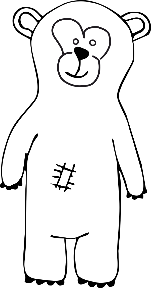 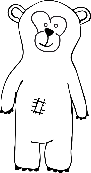 JELENTKEZÉSI LAP(kérem nyomtatott nagy betűkkel kitölteni)A jelentkező gyermek neve:……………………………………………………………………A jelentkező gyermek iskolája, osztálya és kora: ………………………………………………………………………………………………………………A szülő neve:………………………………………………………………………………………….A szülő lakcíme:…………………………………………………………………………………….A szülő e-mail címe:………………………………………………………………………………A szülő telefonszáma:……………………………………………………………………………A foglalkozás időpontja: honlapon (iskolától, óvodától függően)Egyéb megjegyzés: ………………………………………………………………………………………………………………(a jelentkezési lapot az alábbi e-mail címre kérjük elküldeni: garoda@garoda.hu)További információ a Baltazár Programról: klub.garoda.hu honlapon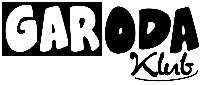 csoportfoglalkoztató: Várszegi Márton - 20/365 40 94